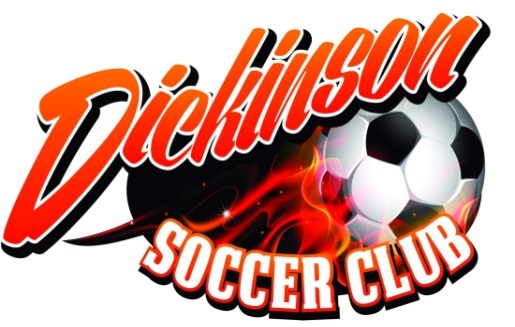 Dickinson Soccer Club Application for Financial AssistanceThe mission of the Dickinson Soccer Club (DSC) is to provide the opportunity for youth to develop as soccer players.  We believe children should not be excluded from participation due to household financial conditions.  Scholarship qualification will be based on financial need regardless of soccer ability.  Financial aid is directly dependent on the amount of funds available and the number of applications received and full or partial scholarships may be granted.  Please note uniform and/or tournament fees (if applicable) will not be included in the scholarship.  Information provided is confidential and will only be used by the DSC board to determine scholarship eligibility.Scholarship RequirementsYou must be willing to discuss personal financial matters with a member of the DSC board.  Parents and/or soccer players must be willing to participate in volunteer activities.Players are required to attend a minimum of 80% of scheduled practices and games.  Failure to meet attendance requirements may result in loss of scholarship for your household.Eligibility Requirements (Proof of any one of those listed below is acceptable)Qualify for or be receiving free or reduced school lunch.Qualify for or be receiving temporary assistance for needy families.Qualify for or be receiving Supplemental Nutrition Assistance Program (formerly Food Stamps).Foster CareIf special circumstances apply please submit this in writing, on a separate sheet of paper.Parent(s) Name: _______________________________________________________________________Address: _____________________________________________________________________________Telephone Number: ____________________________________E-mail Address: ________________________________________Player 1 Name: _________________________________________   DOB: _________________________Player 2 Name: _________________________________________   DOB: _________________________Player 3 Name: _________________________________________   DOB: _________________________Parent(s) Signature:  ____________________________________________________________________To request assistance with soccer fees, please complete this form and return it with supporting documentation.  This may be submitted via email to dickinsonsoccer@ndsupernet.com or mail to Dickinson Soccer Club 3389 8th Ave East Dickinson, ND 58601.